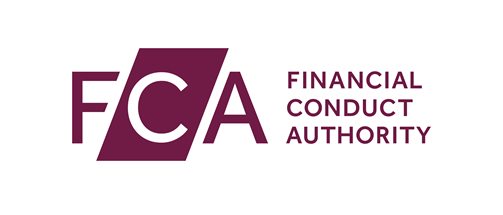 Small registered AIFM change form Name of alternative investment fund managerFirms Reference Number (FRN)Legal entity identification code (LEI)Firm details	1.1	Contact details of the person we will get in touch with about this notification. 	1.2	Type of small registered AIFM?	Small internal UK AIFM (a small registered UK AIFM registered in accordance with regulation 10(2) of the AIFMD UK Regulation)	Small property UK AIFM (a small registered UK AIFM registered in accordance with regulation 10(3) of the AIFMD UK Regulation)	EuSEF manager	EuVECA manager	1.3	What is this notification for? Add or remove individual(s) responsible for the management of the firm (only if you are a small internal UK AIFM or a small property UK AIFM)
 Complete Sections 2 and 4 Notification of ceasing to satisfy the conditions of registration 
 Complete Sections 3 and 4If you are a small internal UK AIFM or a small property AIFM, you may add or remove individuals responsible for the management of the firm from your registration below. If you are a EuVECA or EuSEF manager, amendments to your senior persons must be made using the senior person’s change form.	2.1	Please give details of any individuals you wish to add to your registration below.	2.2	Have any of the individuals listed in Question 2.1 been convicted of any offence involving fraud or dishonesty, or any indictable offence. For this purpose ‘offence’ includes any act of omission which would have been an offence if it had taken place in the United Kingdom?Please note that you are not required to make any disclosure in relation to a spent conviction and neither are you required to provide details on circumstances ancillary to a spent conviction where this is provided for in the Rehabilitation of Offenders Act 1974 and subordinate legislation. 	NoContinue to Question 2.3 YesGive details below	2.3	Are any of the individuals listed in Question 2.1 subject to a prohibition order?	NoContinue to Question 2.4 YesGive details below	2.4	Do you wish to remove any individuals responsible for the management of the firm from your registration?	NoContinue to Section 4 YesGive details below	3.1	Please tell us how you have ceased to satisfy the conditions of registration 	3.2	Date that this event first occurred (dd/mm/yyyy)WarningIt is a criminal offence to knowingly or recklessly give us information that is false or misleading. If necessary, please seek appropriate professional advice before supplying information to us. There will be a delay in processing the application if any information is inaccurate or incomplete. And failure to notify us immediately of any significant change to the information provided may result in a serious delay in the application process.DeclarationBy submitting this notification form:I confirm that I understand it is a criminal offence knowingly or recklessly to give the FCA information that is false or misleading in a material particular (sections 398 and 400 of the Financial Services and Markets Act 2000).I confirm that the information in this form is accurate and complete to the best of my knowledge and belief.I confirm that I am authorised to sign this notification on behalf of the firm. Tick here to confirm you have read and understood this declaration.1Firm Contact DetailsNamePositionFirmPhone number Email address2Add or remove individuals responsible for the management of the firmThe approved persons regime is not applicable to the registration process. However, we do still need information relating to the individuals who are responsible for the management and operation of the AIFM even where they are not approved persons.Full name Date of birth (dd/mm/yyyy)IRNNameDate of birth dd/mm/yyyyIRNEnd date dd/mm/yyyy3Cease to satisfy conditions of registration4DeclarationNamePositionSignatureDatedd/mm/yy